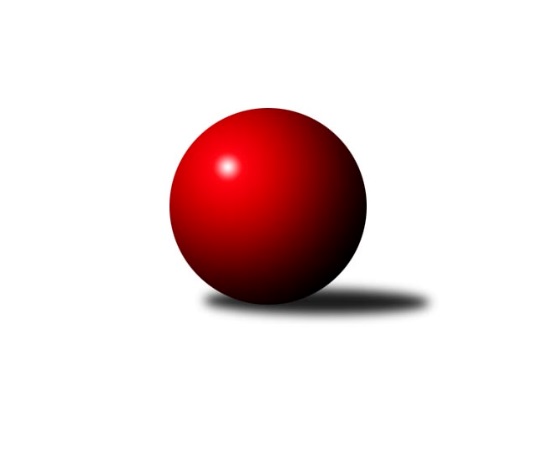 Č.13Ročník 2022/2023	12.5.2024 Divize AS 2022/2023Statistika 13. kolaTabulka družstev:		družstvo	záp	výh	rem	proh	skore	sety	průměr	body	plné	dorážka	chyby	1.	TJ Radlice A	13	11	1	1	73.0 : 31.0 	(93.0 : 63.0)	2630	23	1799	830	32	2.	KK Konstruktiva Praha B	13	10	1	2	67.5 : 36.5 	(95.5 : 60.5)	2618	21	1780	838	24.2	3.	KK Kosmonosy B	13	9	0	4	66.0 : 38.0 	(90.0 : 66.0)	2620	18	1796	824	31.5	4.	TJ Sokol Benešov B	13	8	0	5	61.0 : 43.0 	(88.5 : 67.5)	2591	16	1797	794	33	5.	TJ Neratovice	13	8	0	5	55.5 : 48.5 	(70.5 : 85.5)	2533	16	1756	777	38	6.	TJ Sparta Kutná Hora A	13	5	3	5	50.0 : 54.0 	(79.5 : 76.5)	2543	13	1738	805	28.6	7.	TJ AŠ Mladá Boleslav	13	6	1	6	46.5 : 57.5 	(69.5 : 86.5)	2483	13	1739	744	45.6	8.	TJ Sokol Praha-Vršovice A	13	6	0	7	52.0 : 52.0 	(81.0 : 75.0)	2534	12	1750	784	35.4	9.	KK Vlašim A	13	4	2	7	48.0 : 56.0 	(77.0 : 79.0)	2536	10	1741	795	36.8	10.	AC Sparta Praha A	13	5	0	8	45.5 : 58.5 	(75.0 : 81.0)	2520	10	1745	775	41	11.	SK Meteor Praha A	13	4	0	9	42.0 : 62.0 	(67.0 : 89.0)	2489	8	1743	747	44.5	12.	TJ Astra A	13	3	2	8	41.0 : 63.0 	(68.5 : 87.5)	2505	8	1756	749	48.8	13.	TJ Sokol Brandýs n. L. A	13	3	2	8	40.0 : 64.0 	(68.0 : 88.0)	2522	8	1743	779	38.3	14.	SK Meteor Praha B	13	3	0	10	40.0 : 64.0 	(69.0 : 87.0)	2430	6	1717	714	43.3Tabulka doma:		družstvo	záp	výh	rem	proh	skore	sety	průměr	body	maximum	minimum	1.	KK Kosmonosy B	7	7	0	0	46.0 : 10.0 	(56.0 : 28.0)	2760	14	2868	2697	2.	TJ Sokol Benešov B	9	7	0	2	50.5 : 21.5 	(68.5 : 39.5)	2598	14	2697	2526	3.	TJ Radlice A	6	6	0	0	39.0 : 9.0 	(46.5 : 25.5)	2555	12	2638	2472	4.	KK Konstruktiva Praha B	6	5	0	1	34.0 : 14.0 	(48.0 : 24.0)	2719	10	2783	2658	5.	TJ AŠ Mladá Boleslav	7	5	0	2	33.0 : 23.0 	(46.5 : 37.5)	2500	10	2558	2433	6.	KK Vlašim A	8	4	2	2	38.5 : 25.5 	(52.0 : 44.0)	2620	10	2686	2569	7.	TJ Sokol Praha-Vršovice A	5	4	0	1	31.5 : 8.5 	(41.0 : 19.0)	2509	8	2540	2469	8.	TJ Neratovice	6	4	0	2	30.5 : 17.5 	(36.5 : 35.5)	2562	8	2624	2507	9.	TJ Sparta Kutná Hora A	7	3	2	2	31.0 : 25.0 	(44.0 : 40.0)	2728	8	2834	2637	10.	TJ Sokol Brandýs n. L. A	6	3	1	2	24.0 : 24.0 	(37.0 : 35.0)	2470	7	2529	2342	11.	AC Sparta Praha A	6	3	0	3	24.5 : 23.5 	(38.0 : 34.0)	2578	6	2611	2526	12.	SK Meteor Praha B	7	3	0	4	30.0 : 26.0 	(45.0 : 39.0)	2514	6	2586	2438	13.	TJ Astra A	6	2	1	3	23.0 : 25.0 	(37.0 : 35.0)	2531	5	2601	2422	14.	SK Meteor Praha A	5	1	0	4	16.0 : 24.0 	(28.0 : 32.0)	2520	2	2573	2444Tabulka venku:		družstvo	záp	výh	rem	proh	skore	sety	průměr	body	maximum	minimum	1.	TJ Radlice A	7	5	1	1	34.0 : 22.0 	(46.5 : 37.5)	2642	11	2777	2479	2.	KK Konstruktiva Praha B	7	5	1	1	33.5 : 22.5 	(47.5 : 36.5)	2613	11	2714	2487	3.	TJ Neratovice	7	4	0	3	25.0 : 31.0 	(34.0 : 50.0)	2529	8	2669	2315	4.	SK Meteor Praha A	8	3	0	5	26.0 : 38.0 	(39.0 : 57.0)	2498	6	2767	2332	5.	TJ Sparta Kutná Hora A	6	2	1	3	19.0 : 29.0 	(35.5 : 36.5)	2512	5	2643	2321	6.	KK Kosmonosy B	6	2	0	4	20.0 : 28.0 	(34.0 : 38.0)	2592	4	2777	2454	7.	AC Sparta Praha A	7	2	0	5	21.0 : 35.0 	(37.0 : 47.0)	2512	4	2577	2386	8.	TJ Sokol Praha-Vršovice A	8	2	0	6	20.5 : 43.5 	(40.0 : 56.0)	2538	4	2712	2450	9.	TJ AŠ Mladá Boleslav	6	1	1	4	13.5 : 34.5 	(23.0 : 49.0)	2480	3	2577	2331	10.	TJ Astra A	7	1	1	5	18.0 : 38.0 	(31.5 : 52.5)	2501	3	2641	2430	11.	TJ Sokol Benešov B	4	1	0	3	10.5 : 21.5 	(20.0 : 28.0)	2588	2	2611	2557	12.	TJ Sokol Brandýs n. L. A	7	0	1	6	16.0 : 40.0 	(31.0 : 53.0)	2530	1	2608	2400	13.	KK Vlašim A	5	0	0	5	9.5 : 30.5 	(25.0 : 35.0)	2519	0	2622	2440	14.	SK Meteor Praha B	6	0	0	6	10.0 : 38.0 	(24.0 : 48.0)	2416	0	2635	2246Tabulka podzimní části:		družstvo	záp	výh	rem	proh	skore	sety	průměr	body	doma	venku	1.	TJ Radlice A	13	11	1	1	73.0 : 31.0 	(93.0 : 63.0)	2630	23 	6 	0 	0 	5 	1 	1	2.	KK Konstruktiva Praha B	13	10	1	2	67.5 : 36.5 	(95.5 : 60.5)	2618	21 	5 	0 	1 	5 	1 	1	3.	KK Kosmonosy B	13	9	0	4	66.0 : 38.0 	(90.0 : 66.0)	2620	18 	7 	0 	0 	2 	0 	4	4.	TJ Sokol Benešov B	13	8	0	5	61.0 : 43.0 	(88.5 : 67.5)	2591	16 	7 	0 	2 	1 	0 	3	5.	TJ Neratovice	13	8	0	5	55.5 : 48.5 	(70.5 : 85.5)	2533	16 	4 	0 	2 	4 	0 	3	6.	TJ Sparta Kutná Hora A	13	5	3	5	50.0 : 54.0 	(79.5 : 76.5)	2543	13 	3 	2 	2 	2 	1 	3	7.	TJ AŠ Mladá Boleslav	13	6	1	6	46.5 : 57.5 	(69.5 : 86.5)	2483	13 	5 	0 	2 	1 	1 	4	8.	TJ Sokol Praha-Vršovice A	13	6	0	7	52.0 : 52.0 	(81.0 : 75.0)	2534	12 	4 	0 	1 	2 	0 	6	9.	KK Vlašim A	13	4	2	7	48.0 : 56.0 	(77.0 : 79.0)	2536	10 	4 	2 	2 	0 	0 	5	10.	AC Sparta Praha A	13	5	0	8	45.5 : 58.5 	(75.0 : 81.0)	2520	10 	3 	0 	3 	2 	0 	5	11.	SK Meteor Praha A	13	4	0	9	42.0 : 62.0 	(67.0 : 89.0)	2489	8 	1 	0 	4 	3 	0 	5	12.	TJ Astra A	13	3	2	8	41.0 : 63.0 	(68.5 : 87.5)	2505	8 	2 	1 	3 	1 	1 	5	13.	TJ Sokol Brandýs n. L. A	13	3	2	8	40.0 : 64.0 	(68.0 : 88.0)	2522	8 	3 	1 	2 	0 	1 	6	14.	SK Meteor Praha B	13	3	0	10	40.0 : 64.0 	(69.0 : 87.0)	2430	6 	3 	0 	4 	0 	0 	6Tabulka jarní části:		družstvo	záp	výh	rem	proh	skore	sety	průměr	body	doma	venku	1.	TJ Neratovice	0	0	0	0	0.0 : 0.0 	(0.0 : 0.0)	0	0 	0 	0 	0 	0 	0 	0 	2.	TJ Sokol Praha-Vršovice A	0	0	0	0	0.0 : 0.0 	(0.0 : 0.0)	0	0 	0 	0 	0 	0 	0 	0 	3.	AC Sparta Praha A	0	0	0	0	0.0 : 0.0 	(0.0 : 0.0)	0	0 	0 	0 	0 	0 	0 	0 	4.	TJ Sokol Brandýs n. L. A	0	0	0	0	0.0 : 0.0 	(0.0 : 0.0)	0	0 	0 	0 	0 	0 	0 	0 	5.	TJ Radlice A	0	0	0	0	0.0 : 0.0 	(0.0 : 0.0)	0	0 	0 	0 	0 	0 	0 	0 	6.	TJ Astra A	0	0	0	0	0.0 : 0.0 	(0.0 : 0.0)	0	0 	0 	0 	0 	0 	0 	0 	7.	TJ AŠ Mladá Boleslav	0	0	0	0	0.0 : 0.0 	(0.0 : 0.0)	0	0 	0 	0 	0 	0 	0 	0 	8.	TJ Sparta Kutná Hora A	0	0	0	0	0.0 : 0.0 	(0.0 : 0.0)	0	0 	0 	0 	0 	0 	0 	0 	9.	TJ Sokol Benešov B	0	0	0	0	0.0 : 0.0 	(0.0 : 0.0)	0	0 	0 	0 	0 	0 	0 	0 	10.	SK Meteor Praha B	0	0	0	0	0.0 : 0.0 	(0.0 : 0.0)	0	0 	0 	0 	0 	0 	0 	0 	11.	KK Kosmonosy B	0	0	0	0	0.0 : 0.0 	(0.0 : 0.0)	0	0 	0 	0 	0 	0 	0 	0 	12.	KK Vlašim A	0	0	0	0	0.0 : 0.0 	(0.0 : 0.0)	0	0 	0 	0 	0 	0 	0 	0 	13.	SK Meteor Praha A	0	0	0	0	0.0 : 0.0 	(0.0 : 0.0)	0	0 	0 	0 	0 	0 	0 	0 	14.	KK Konstruktiva Praha B	0	0	0	0	0.0 : 0.0 	(0.0 : 0.0)	0	0 	0 	0 	0 	0 	0 	0 Zisk bodů pro družstvo:		jméno hráče	družstvo	body	zápasy	v %	dílčí body	sety	v %	1.	Josef Kašpar 	TJ Radlice A 	11	/	13	(85%)	19.5	/	26	(75%)	2.	Břetislav Vystrčil 	KK Kosmonosy B 	11	/	13	(85%)	18.5	/	26	(71%)	3.	Ladislav Hlaváček 	KK Vlašim A 	10.5	/	13	(81%)	18	/	26	(69%)	4.	Ctirad Dudycha 	SK Meteor Praha B 	10	/	11	(91%)	17	/	22	(77%)	5.	Filip Bajer 	KK Kosmonosy B 	10	/	13	(77%)	20	/	26	(77%)	6.	Miloš Beneš ml.	TJ Radlice A 	10	/	13	(77%)	16	/	26	(62%)	7.	Jiří Kočí 	TJ Sokol Benešov B 	9	/	12	(75%)	18	/	24	(75%)	8.	Jakub Wrzecionko 	KK Konstruktiva Praha B 	9	/	12	(75%)	16.5	/	24	(69%)	9.	Karel Křenek 	TJ Sokol Brandýs n. L. A 	9	/	12	(75%)	16	/	24	(67%)	10.	Miloslav Rychetský 	TJ Sokol Brandýs n. L. A 	9	/	12	(75%)	16	/	24	(67%)	11.	Ladislav Kalous 	TJ Sokol Benešov B 	9	/	12	(75%)	14	/	24	(58%)	12.	Jaroslav Pleticha st.	KK Konstruktiva Praha B 	9	/	13	(69%)	19	/	26	(73%)	13.	Vladimír Holý 	TJ Sparta Kutná Hora A 	9	/	13	(69%)	15	/	26	(58%)	14.	Zbyněk Vilímovský 	TJ Sokol Praha-Vršovice A 	9	/	13	(69%)	14.5	/	26	(56%)	15.	Michal Ostatnický 	KK Konstruktiva Praha B 	8.5	/	13	(65%)	19	/	26	(73%)	16.	Václav Tůma 	KK Vlašim A 	8	/	12	(67%)	18	/	24	(75%)	17.	Dušan Dvořák 	TJ Sokol Benešov B 	8	/	12	(67%)	16	/	24	(67%)	18.	Martin Boháč 	SK Meteor Praha A 	8	/	12	(67%)	14.5	/	24	(60%)	19.	Milan Mikulášek 	SK Meteor Praha A 	8	/	12	(67%)	12	/	24	(50%)	20.	Radek Tajč 	KK Kosmonosy B 	8	/	13	(62%)	13	/	26	(50%)	21.	Jaroslav Dryák 	TJ Astra A 	8	/	13	(62%)	13	/	26	(50%)	22.	Jan Kvapil 	TJ Neratovice 	7	/	9	(78%)	12	/	18	(67%)	23.	Radek Fiala 	TJ Astra A 	7	/	11	(64%)	15	/	22	(68%)	24.	Petr Šteiner 	TJ Neratovice 	7	/	11	(64%)	14	/	22	(64%)	25.	Petr Hartina 	AC Sparta Praha A 	7	/	11	(64%)	14	/	22	(64%)	26.	David Kašpar 	TJ Radlice A 	7	/	11	(64%)	14	/	22	(64%)	27.	Zdeněk Rajchman 	TJ Sparta Kutná Hora A 	7	/	11	(64%)	13.5	/	22	(61%)	28.	Pavel Horáček ml.	TJ AŠ Mladá Boleslav  	7	/	11	(64%)	13	/	22	(59%)	29.	Jiří Jabůrek 	TJ Sokol Praha-Vršovice A 	7	/	11	(64%)	13	/	22	(59%)	30.	Josef Dotlačil 	KK Vlašim A 	7	/	12	(58%)	12.5	/	24	(52%)	31.	Marek Červ 	TJ Sokol Benešov B 	7	/	12	(58%)	12.5	/	24	(52%)	32.	Petr Horáček 	TJ AŠ Mladá Boleslav  	7	/	12	(58%)	10	/	24	(42%)	33.	Emilie Somolíková 	KK Konstruktiva Praha B 	7	/	13	(54%)	17	/	26	(65%)	34.	Věroslav Řípa 	KK Kosmonosy B 	7	/	13	(54%)	15	/	26	(58%)	35.	Eva Václavková 	KK Konstruktiva Praha B 	7	/	13	(54%)	10	/	26	(38%)	36.	Jiří Rejthárek 	TJ Sokol Praha-Vršovice A 	6.5	/	11	(59%)	12	/	22	(55%)	37.	Petr Neumajer 	AC Sparta Praha A 	6.5	/	12	(54%)	12	/	24	(50%)	38.	Leoš Vobořil 	TJ Sparta Kutná Hora A 	6	/	6	(100%)	10	/	12	(83%)	39.	Václav Sommer 	TJ Sokol Brandýs n. L. A 	6	/	9	(67%)	13	/	18	(72%)	40.	Antonín Krejza 	TJ Sokol Praha-Vršovice A 	6	/	10	(60%)	15	/	20	(75%)	41.	Pavel Novák 	SK Meteor Praha B 	6	/	11	(55%)	14	/	22	(64%)	42.	Ludmila Johnová 	KK Konstruktiva Praha B 	6	/	11	(55%)	13	/	22	(59%)	43.	Ondrej Troják 	KK Kosmonosy B 	6	/	11	(55%)	11	/	22	(50%)	44.	Václav Klička 	AC Sparta Praha A 	6	/	11	(55%)	11	/	22	(50%)	45.	Jakub Vodička 	TJ Astra A 	6	/	12	(50%)	17	/	24	(71%)	46.	Petr Palaštuk 	TJ AŠ Mladá Boleslav  	6	/	12	(50%)	14	/	24	(58%)	47.	Petr Červ 	TJ Sokol Benešov B 	6	/	12	(50%)	13	/	24	(54%)	48.	Eva Dvorská 	TJ Neratovice 	6	/	12	(50%)	11	/	24	(46%)	49.	Ivo Steindl 	SK Meteor Praha A 	6	/	12	(50%)	10	/	24	(42%)	50.	Rostislav Kašpar 	TJ Radlice A 	6	/	13	(46%)	15	/	26	(58%)	51.	Dušan Hrčkulák 	TJ Sparta Kutná Hora A 	6	/	13	(46%)	13	/	26	(50%)	52.	Jiří Neumajer 	AC Sparta Praha A 	6	/	13	(46%)	12	/	26	(46%)	53.	Jaroslav Kourek 	TJ Radlice A 	6	/	13	(46%)	9.5	/	26	(37%)	54.	Michal Horáček 	TJ AŠ Mladá Boleslav  	5.5	/	10	(55%)	9	/	20	(45%)	55.	Roman Přeučil 	TJ Sokol Praha-Vršovice A 	5.5	/	10	(55%)	8.5	/	20	(43%)	56.	Jiří Kadleček 	KK Vlašim A 	5.5	/	13	(42%)	8.5	/	26	(33%)	57.	Milan Komorník 	TJ Radlice A 	5	/	9	(56%)	12	/	18	(67%)	58.	Jindřich Sahula 	SK Meteor Praha A 	5	/	12	(42%)	12	/	24	(50%)	59.	Petr Brabenec 	TJ Sokol Benešov B 	5	/	12	(42%)	11	/	24	(46%)	60.	Pavel Plachý 	SK Meteor Praha A 	5	/	13	(38%)	11.5	/	26	(44%)	61.	Pavel Palaštuk 	TJ AŠ Mladá Boleslav  	5	/	13	(38%)	11	/	26	(42%)	62.	Jiří Novotný 	SK Meteor Praha B 	5	/	13	(38%)	10	/	26	(38%)	63.	Michal Hrčkulák 	TJ Sparta Kutná Hora A 	4	/	4	(100%)	7	/	8	(88%)	64.	Jan Meščan 	TJ Neratovice 	4	/	8	(50%)	5.5	/	16	(34%)	65.	Pavel Grygar 	TJ Sokol Praha-Vršovice A 	4	/	9	(44%)	9	/	18	(50%)	66.	Luboš Polanský 	SK Meteor Praha B 	4	/	10	(40%)	9	/	20	(45%)	67.	Josef Trnka 	TJ Neratovice 	4	/	10	(40%)	8	/	20	(40%)	68.	Marek Náhlovský 	KK Kosmonosy B 	4	/	11	(36%)	8.5	/	22	(39%)	69.	Petr Seidl 	TJ Astra A 	4	/	12	(33%)	11	/	24	(46%)	70.	Jiří Barbora 	TJ Sparta Kutná Hora A 	4	/	13	(31%)	12	/	26	(46%)	71.	Vojtěch Krákora 	AC Sparta Praha A 	4	/	13	(31%)	11	/	26	(42%)	72.	Pavel Kotek 	TJ Sokol Brandýs n. L. A 	4	/	13	(31%)	10	/	26	(38%)	73.	Pavel Pavlíček 	AC Sparta Praha A 	4	/	13	(31%)	10	/	26	(38%)	74.	Miroslav Burock 	TJ Neratovice 	3.5	/	12	(29%)	8	/	24	(33%)	75.	Pavel Janoušek 	TJ Radlice A 	3	/	3	(100%)	4	/	6	(67%)	76.	Petr Vacek 	TJ Neratovice 	3	/	6	(50%)	6	/	12	(50%)	77.	Luboš Soukup 	SK Meteor Praha B 	3	/	8	(38%)	7	/	16	(44%)	78.	Tomáš Hroza 	TJ Astra A 	3	/	9	(33%)	3	/	18	(17%)	79.	David Dittrich 	SK Meteor Praha B 	3	/	12	(25%)	8.5	/	24	(35%)	80.	Miroslav Viktorin 	AC Sparta Praha A 	2	/	2	(100%)	4	/	4	(100%)	81.	Dušan Plocek 	TJ Neratovice 	2	/	2	(100%)	3	/	4	(75%)	82.	Miroslav Pessr 	KK Vlašim A 	2	/	3	(67%)	4.5	/	6	(75%)	83.	Jan Kozák 	TJ Neratovice 	2	/	5	(40%)	2	/	10	(20%)	84.	Josef Cíla 	TJ AŠ Mladá Boleslav  	2	/	7	(29%)	5.5	/	14	(39%)	85.	Martin Šmejkal 	TJ Sokol Brandýs n. L. A 	2	/	8	(25%)	3	/	16	(19%)	86.	František Čvančara 	TJ Sokol Brandýs n. L. A 	2	/	10	(20%)	7	/	20	(35%)	87.	Michal Franc 	SK Meteor Praha B 	2	/	10	(20%)	2.5	/	20	(13%)	88.	Milan Černý 	KK Vlašim A 	2	/	11	(18%)	7	/	22	(32%)	89.	Daniel Veselý 	TJ Astra A 	2	/	13	(15%)	6.5	/	26	(25%)	90.	Lukáš Lehner 	TJ Radlice A 	1	/	1	(100%)	2	/	2	(100%)	91.	Tomáš Turnský 	TJ Astra A 	1	/	1	(100%)	2	/	2	(100%)	92.	Jindra Pokorná 	SK Meteor Praha B 	1	/	1	(100%)	1	/	2	(50%)	93.	Josef Hladík 	TJ Sokol Praha-Vršovice A 	1	/	1	(100%)	1	/	2	(50%)	94.	Bohumír Kopecký 	TJ Sparta Kutná Hora A 	1	/	1	(100%)	1	/	2	(50%)	95.	Pavel Vojta 	KK Vlašim A 	1	/	1	(100%)	1	/	2	(50%)	96.	Karel Drábek 	TJ Sokol Benešov B 	1	/	2	(50%)	3	/	4	(75%)	97.	Pavlína Říhová 	KK Kosmonosy B 	1	/	2	(50%)	2	/	4	(50%)	98.	Ondřej Majerčík 	KK Kosmonosy B 	1	/	2	(50%)	2	/	4	(50%)	99.	Jaroslav Pleticha ml.	KK Konstruktiva Praha B 	1	/	2	(50%)	1	/	4	(25%)	100.	Tereza Hrbková 	SK Meteor Praha A 	1	/	3	(33%)	3	/	6	(50%)	101.	Petr Dus 	TJ Sparta Kutná Hora A 	1	/	3	(33%)	2	/	6	(33%)	102.	Vlastimil Pírek 	KK Vlašim A 	1	/	5	(20%)	5	/	10	(50%)	103.	Bohumil Sedláček 	TJ AŠ Mladá Boleslav  	1	/	5	(20%)	4	/	10	(40%)	104.	Leoš Chalupa 	KK Vlašim A 	1	/	5	(20%)	2.5	/	10	(25%)	105.	Martin Šmejkal 	TJ Sokol Praha-Vršovice A 	1	/	6	(17%)	6	/	12	(50%)	106.	Jiří Samolák 	TJ AŠ Mladá Boleslav  	1	/	6	(17%)	3	/	12	(25%)	107.	Ladislav Zahrádka 	SK Meteor Praha A 	1	/	12	(8%)	4	/	24	(17%)	108.	Lukáš Kotek 	TJ Sokol Brandýs n. L. A 	0	/	1	(0%)	1	/	2	(50%)	109.	František Tesař 	TJ Sparta Kutná Hora A 	0	/	1	(0%)	1	/	2	(50%)	110.	Pavel Holec 	TJ Sokol Brandýs n. L. A 	0	/	1	(0%)	1	/	2	(50%)	111.	Jitka Drábková 	TJ Sokol Benešov B 	0	/	1	(0%)	1	/	2	(50%)	112.	Jaroslav Čermák 	TJ Sparta Kutná Hora A 	0	/	1	(0%)	1	/	2	(50%)	113.	Jan Červenka 	AC Sparta Praha A 	0	/	1	(0%)	1	/	2	(50%)	114.	Jaroslava Fukačová 	TJ Neratovice 	0	/	1	(0%)	0	/	2	(0%)	115.	David Dvořák 	TJ Sokol Benešov B 	0	/	1	(0%)	0	/	2	(0%)	116.	Adam Janda 	TJ Sparta Kutná Hora A 	0	/	1	(0%)	0	/	2	(0%)	117.	Ivan Hrbek 	SK Meteor Praha A 	0	/	1	(0%)	0	/	2	(0%)	118.	Zdeněk Horváth 	TJ AŠ Mladá Boleslav  	0	/	1	(0%)	0	/	2	(0%)	119.	Jan Urban 	KK Vlašim A 	0	/	1	(0%)	0	/	2	(0%)	120.	František Pícha 	KK Vlašim A 	0	/	1	(0%)	0	/	2	(0%)	121.	Zdeněk Cepl 	AC Sparta Praha A 	0	/	1	(0%)	0	/	2	(0%)	122.	Hana Barborová 	TJ Sparta Kutná Hora A 	0	/	1	(0%)	0	/	2	(0%)	123.	Zdeňka Vokolková 	TJ Sparta Kutná Hora A 	0	/	1	(0%)	0	/	2	(0%)	124.	Miroslav Šostý 	SK Meteor Praha A 	0	/	1	(0%)	0	/	2	(0%)	125.	Hana Kovářová 	KK Konstruktiva Praha B 	0	/	1	(0%)	0	/	2	(0%)	126.	Jan Kamín 	TJ Radlice A 	0	/	2	(0%)	1	/	4	(25%)	127.	Ladislav Sopr 	TJ Sokol Brandýs n. L. A 	0	/	3	(0%)	1	/	6	(17%)	128.	Ivana Kopecká 	TJ Sparta Kutná Hora A 	0	/	4	(0%)	2	/	8	(25%)	129.	Daniel Brejcha 	TJ Sparta Kutná Hora A 	0	/	5	(0%)	2	/	10	(20%)	130.	Marek Šveda 	TJ Astra A 	0	/	5	(0%)	1	/	10	(10%)	131.	Martin Šveda 	TJ Sokol Praha-Vršovice A 	0	/	7	(0%)	2	/	14	(14%)	132.	Vladimír Sommer 	TJ Sokol Brandýs n. L. A 	0	/	9	(0%)	0	/	18	(0%)Průměry na kuželnách:		kuželna	průměr	plné	dorážka	chyby	výkon na hráče	1.	TJ Sparta Kutná Hora, 1-4	2709	1831	878	27.9	(451.5)	2.	KK Kosmonosy, 3-6	2695	1845	849	34.6	(449.2)	3.	KK Konstruktiva Praha, 1-4	2615	1787	827	35.0	(435.8)	4.	Spartak Vlašim, 1-2	2591	1782	808	37.4	(431.9)	5.	Benešov, 1-4	2556	1756	799	35.0	(426.1)	6.	TJ Neratovice, 1-2	2546	1744	802	32.3	(424.4)	7.	Zahr. Město, 1-2	2536	1775	761	41.8	(422.8)	8.	Meteor, 1-2	2524	1736	788	34.8	(420.8)	9.	Mladá Boleslav, 1-2	2488	1745	742	48.9	(414.7)	10.	Karlov, 1-2	2480	1721	758	47.4	(413.4)	11.	Vršovice, 1-2	2455	1719	735	42.3	(409.2)	12.	Brandýs 1-2, 1-2	2449	1690	758	35.9	(408.2)Nejlepší výkony na kuželnách:TJ Sparta Kutná Hora, 1-4TJ Sparta Kutná Hora A	2834	6. kolo	Leoš Vobořil 	TJ Sparta Kutná Hora A	508	2. koloTJ Radlice A	2777	6. kolo	Dušan Hrčkulák 	TJ Sparta Kutná Hora A	505	6. koloKK Kosmonosy B	2777	2. kolo	Leoš Vobořil 	TJ Sparta Kutná Hora A	498	6. koloSK Meteor Praha A	2767	10. kolo	Jiří Barbora 	TJ Sparta Kutná Hora A	497	8. koloTJ Sparta Kutná Hora A	2750	10. kolo	Leoš Vobořil 	TJ Sparta Kutná Hora A	496	12. koloTJ Sparta Kutná Hora A	2748	4. kolo	Ivo Steindl 	SK Meteor Praha A	494	10. koloTJ Sparta Kutná Hora A	2736	12. kolo	Josef Kašpar 	TJ Radlice A	490	6. koloTJ Sparta Kutná Hora A	2723	8. kolo	Pavel Plachý 	SK Meteor Praha A	488	10. koloKK Konstruktiva Praha B	2714	8. kolo	David Kašpar 	TJ Radlice A	486	6. koloTJ Sparta Kutná Hora A	2665	2. kolo	Radek Fiala 	TJ Astra A	486	1. koloKK Kosmonosy, 3-6KK Kosmonosy B	2868	12. kolo	Zbyněk Vilímovský 	TJ Sokol Praha-Vršovice A	497	10. koloKK Kosmonosy B	2840	10. kolo	Ondrej Troják 	KK Kosmonosy B	495	12. koloKK Kosmonosy B	2771	8. kolo	Filip Bajer 	KK Kosmonosy B	491	10. koloKK Kosmonosy B	2724	1. kolo	Marek Náhlovský 	KK Kosmonosy B	488	10. koloTJ Sokol Praha-Vršovice A	2712	10. kolo	Ondrej Troják 	KK Kosmonosy B	488	8. koloKK Kosmonosy B	2712	6. kolo	Břetislav Vystrčil 	KK Kosmonosy B	485	10. koloKK Kosmonosy B	2705	3. kolo	Jiří Rejthárek 	TJ Sokol Praha-Vršovice A	484	10. koloKK Kosmonosy B	2697	4. kolo	Filip Bajer 	KK Kosmonosy B	484	12. koloTJ Neratovice	2669	12. kolo	Marek Náhlovský 	KK Kosmonosy B	483	12. koloSK Meteor Praha B	2635	8. kolo	Radek Tajč 	KK Kosmonosy B	483	1. koloKK Konstruktiva Praha, 1-4KK Konstruktiva Praha B	2783	11. kolo	Ludmila Johnová 	KK Konstruktiva Praha B	511	7. koloKK Konstruktiva Praha B	2753	7. kolo	Věroslav Řípa 	KK Kosmonosy B	497	9. koloTJ Radlice A	2749	13. kolo	Jakub Wrzecionko 	KK Konstruktiva Praha B	496	13. koloKK Konstruktiva Praha B	2746	9. kolo	Jiří Kočí 	TJ Sokol Benešov B	491	11. koloKK Konstruktiva Praha B	2690	13. kolo	Rostislav Kašpar 	TJ Radlice A	481	13. koloKK Kosmonosy B	2688	9. kolo	Jaroslav Pleticha st.	KK Konstruktiva Praha B	481	11. koloKK Konstruktiva Praha B	2686	6. kolo	Emilie Somolíková 	KK Konstruktiva Praha B	477	5. koloKK Konstruktiva Praha B	2685	3. kolo	Ludmila Johnová 	KK Konstruktiva Praha B	477	9. koloKK Konstruktiva Praha B	2658	5. kolo	Emilie Somolíková 	KK Konstruktiva Praha B	474	11. koloTJ Radlice A	2628	4. kolo	Michal Ostatnický 	KK Konstruktiva Praha B	474	11. koloSpartak Vlašim, 1-2KK Vlašim A	2686	5. kolo	Ladislav Hlaváček 	KK Vlašim A	483	10. koloKK Vlašim A	2654	3. kolo	Michal Ostatnický 	KK Konstruktiva Praha B	483	10. koloTJ Sparta Kutná Hora A	2643	3. kolo	Ladislav Kalous 	TJ Sokol Benešov B	480	6. koloKK Vlašim A	2642	12. kolo	Ladislav Hlaváček 	KK Vlašim A	479	12. koloKK Vlašim A	2636	1. kolo	Josef Dotlačil 	KK Vlašim A	478	6. koloKK Konstruktiva Praha B	2624	10. kolo	Miroslav Pessr 	KK Vlašim A	477	6. koloTJ Radlice A	2609	8. kolo	Vladimír Holý 	TJ Sparta Kutná Hora A	475	3. koloTJ Sokol Praha-Vršovice A	2602	11. kolo	Jiří Kadleček 	KK Vlašim A	471	1. koloKK Vlašim A	2592	10. kolo	Josef Dotlačil 	KK Vlašim A	470	12. koloKK Vlašim A	2591	8. kolo	Ladislav Hlaváček 	KK Vlašim A	467	1. koloBenešov, 1-4TJ Sokol Benešov B	2697	3. kolo	Dušan Dvořák 	TJ Sokol Benešov B	502	8. koloTJ Sokol Benešov B	2685	8. kolo	Jiří Kočí 	TJ Sokol Benešov B	485	8. koloTJ Sokol Benešov B	2634	10. kolo	Dušan Plocek 	TJ Neratovice	484	1. koloTJ Radlice A	2610	9. kolo	Petr Červ 	TJ Sokol Benešov B	480	10. koloTJ Sokol Brandýs n. L. A	2608	3. kolo	Dušan Dvořák 	TJ Sokol Benešov B	470	7. koloTJ Sokol Benešov B	2597	5. kolo	Dušan Dvořák 	TJ Sokol Benešov B	470	3. koloTJ Sokol Benešov B	2588	13. kolo	Břetislav Vystrčil 	KK Kosmonosy B	466	5. koloTJ Sokol Benešov B	2582	9. kolo	Petr Brabenec 	TJ Sokol Benešov B	463	3. koloTJ Neratovice	2550	1. kolo	Zbyněk Vilímovský 	TJ Sokol Praha-Vršovice A	463	12. koloKK Kosmonosy B	2541	5. kolo	Ladislav Kalous 	TJ Sokol Benešov B	462	12. koloTJ Neratovice, 1-2TJ Neratovice	2624	2. kolo	Ladislav Hlaváček 	KK Vlašim A	477	13. koloTJ Neratovice	2605	13. kolo	Dušan Plocek 	TJ Neratovice	468	2. koloAC Sparta Praha A	2577	9. kolo	Petr Palaštuk 	TJ AŠ Mladá Boleslav 	466	2. koloTJ Neratovice	2571	6. kolo	Michal Hrčkulák 	TJ Sparta Kutná Hora A	463	11. koloTJ Sparta Kutná Hora A	2568	11. kolo	Jan Meščan 	TJ Neratovice	460	13. koloKK Vlašim A	2559	13. kolo	Petr Vacek 	TJ Neratovice	459	2. koloTJ AŠ Mladá Boleslav 	2555	2. kolo	Pavel Horáček ml.	TJ AŠ Mladá Boleslav 	455	2. koloTJ Neratovice	2544	4. kolo	Pavel Palaštuk 	TJ AŠ Mladá Boleslav 	455	2. koloTJ Neratovice	2521	9. kolo	Petr Šteiner 	TJ Neratovice	451	13. koloTJ Neratovice	2507	11. kolo	Miroslav Burock 	TJ Neratovice	451	6. koloZahr. Město, 1-2TJ Astra A	2601	2. kolo	Radek Fiala 	TJ Astra A	473	10. koloTJ Neratovice	2588	8. kolo	Jan Kvapil 	TJ Neratovice	462	8. koloTJ Astra A	2579	4. kolo	Jaroslav Dryák 	TJ Astra A	459	4. koloKK Konstruktiva Praha B	2578	2. kolo	Petr Hartina 	AC Sparta Praha A	459	10. koloAC Sparta Praha A	2572	10. kolo	Radek Fiala 	TJ Astra A	455	8. koloTJ Astra A	2553	12. kolo	Pavel Pavlíček 	AC Sparta Praha A	454	10. koloTJ Sokol Praha-Vršovice A	2551	4. kolo	Jakub Vodička 	TJ Astra A	452	2. koloTJ Astra A	2537	8. kolo	Jaroslav Dryák 	TJ Astra A	452	2. koloTJ Sokol Brandýs n. L. A	2507	12. kolo	Jiří Rejthárek 	TJ Sokol Praha-Vršovice A	450	4. koloTJ Astra A	2492	10. kolo	Miloslav Rychetský 	TJ Sokol Brandýs n. L. A	450	12. koloMeteor, 1-2KK Konstruktiva Praha B	2629	4. kolo	Jindřich Sahula 	SK Meteor Praha A	478	3. koloTJ Sparta Kutná Hora A	2627	7. kolo	Ctirad Dudycha 	SK Meteor Praha B	478	1. koloSK Meteor Praha A	2608	3. kolo	Ctirad Dudycha 	SK Meteor Praha B	477	3. koloSK Meteor Praha B	2586	11. kolo	Martin Boháč 	SK Meteor Praha A	477	7. koloSK Meteor Praha A	2573	9. kolo	Ludmila Johnová 	KK Konstruktiva Praha B	474	4. koloSK Meteor Praha A	2566	4. kolo	Pavel Novák 	SK Meteor Praha B	466	5. koloKK Kosmonosy B	2565	11. kolo	Pavel Novák 	SK Meteor Praha B	466	11. koloSK Meteor Praha B	2557	5. kolo	Emilie Somolíková 	KK Konstruktiva Praha B	466	4. koloKK Konstruktiva Praha B	2547	1. kolo	Michal Ostatnický 	KK Konstruktiva Praha B	466	1. koloSK Meteor Praha B	2542	1. kolo	Zdeněk Rajchman 	TJ Sparta Kutná Hora A	465	7. koloMladá Boleslav, 1-2TJ Radlice A	2688	10. kolo	Josef Kašpar 	TJ Radlice A	483	10. koloTJ AŠ Mladá Boleslav 	2558	9. kolo	Petr Palaštuk 	TJ AŠ Mladá Boleslav 	477	5. koloTJ AŠ Mladá Boleslav 	2557	5. kolo	Rostislav Kašpar 	TJ Radlice A	467	10. koloTJ AŠ Mladá Boleslav 	2519	1. kolo	Pavel Horáček ml.	TJ AŠ Mladá Boleslav 	463	5. koloTJ AŠ Mladá Boleslav 	2505	7. kolo	Pavel Horáček ml.	TJ AŠ Mladá Boleslav 	460	12. koloKK Vlašim A	2491	7. kolo	Milan Komorník 	TJ Radlice A	455	10. koloKK Konstruktiva Praha B	2487	12. kolo	Pavel Plachý 	SK Meteor Praha A	445	1. koloTJ Astra A	2468	9. kolo	Josef Cíla 	TJ AŠ Mladá Boleslav 	445	9. koloTJ AŠ Mladá Boleslav 	2467	3. kolo	Petr Seidl 	TJ Astra A	444	9. koloTJ AŠ Mladá Boleslav 	2463	10. kolo	Michal Ostatnický 	KK Konstruktiva Praha B	443	12. koloKarlov, 1-2TJ Radlice A	2638	3. kolo	Miloš Beneš ml.	TJ Radlice A	472	12. koloTJ Radlice A	2594	12. kolo	Josef Kašpar 	TJ Radlice A	471	3. koloTJ Radlice A	2576	1. kolo	Rostislav Kašpar 	TJ Radlice A	462	3. koloTJ Radlice A	2570	7. kolo	Petr Seidl 	TJ Astra A	462	11. koloTJ Radlice A	2480	5. kolo	Josef Kašpar 	TJ Radlice A	459	11. koloTJ Radlice A	2472	11. kolo	Zbyněk Vilímovský 	TJ Sokol Praha-Vršovice A	458	1. koloKK Kosmonosy B	2454	7. kolo	Josef Kašpar 	TJ Radlice A	456	12. koloTJ Sokol Praha-Vršovice A	2450	1. kolo	Miloš Beneš ml.	TJ Radlice A	447	1. koloTJ Astra A	2430	11. kolo	Josef Kašpar 	TJ Radlice A	447	5. koloTJ Sokol Brandýs n. L. A	2400	5. kolo	Milan Komorník 	TJ Radlice A	447	7. koloVršovice, 1-2TJ Sokol Praha-Vršovice A	2540	7. kolo	Jiří Jabůrek 	TJ Sokol Praha-Vršovice A	474	9. koloTJ Sokol Praha-Vršovice A	2533	9. kolo	Petr Palaštuk 	TJ AŠ Mladá Boleslav 	471	13. koloTJ AŠ Mladá Boleslav 	2529	13. kolo	Jiří Jabůrek 	TJ Sokol Praha-Vršovice A	466	5. koloTJ Sokol Praha-Vršovice A	2517	5. kolo	Jiří Rejthárek 	TJ Sokol Praha-Vršovice A	453	13. koloAC Sparta Praha A	2502	7. kolo	Zbyněk Vilímovský 	TJ Sokol Praha-Vršovice A	452	5. koloTJ Sokol Praha-Vršovice A	2487	2. kolo	Jiří Jabůrek 	TJ Sokol Praha-Vršovice A	451	2. koloTJ Sokol Praha-Vršovice A	2469	13. kolo	Zbyněk Vilímovský 	TJ Sokol Praha-Vršovice A	439	13. koloSK Meteor Praha A	2332	5. kolo	Antonín Krejza 	TJ Sokol Praha-Vršovice A	436	5. koloSK Meteor Praha B	2323	2. kolo	Pavel Horáček ml.	TJ AŠ Mladá Boleslav 	435	13. koloTJ Sparta Kutná Hora A	2321	9. kolo	Václav Klička 	AC Sparta Praha A	433	7. koloBrandýs 1-2, 1-2TJ Neratovice	2586	10. kolo	Miroslav Burock 	TJ Neratovice	476	10. koloTJ Sokol Brandýs n. L. A	2529	2. kolo	Miloslav Rychetský 	TJ Sokol Brandýs n. L. A	475	4. koloTJ Sokol Brandýs n. L. A	2519	10. kolo	Miloslav Rychetský 	TJ Sokol Brandýs n. L. A	463	2. koloTJ Sokol Brandýs n. L. A	2511	13. kolo	Miloslav Rychetský 	TJ Sokol Brandýs n. L. A	461	10. koloTJ Sokol Praha-Vršovice A	2506	8. kolo	Miloslav Rychetský 	TJ Sokol Brandýs n. L. A	445	13. koloTJ Sokol Brandýs n. L. A	2479	8. kolo	Karel Křenek 	TJ Sokol Brandýs n. L. A	442	8. koloTJ Sparta Kutná Hora A	2461	13. kolo	Karel Křenek 	TJ Sokol Brandýs n. L. A	440	13. koloTJ Sokol Brandýs n. L. A	2442	4. kolo	Michal Hrčkulák 	TJ Sparta Kutná Hora A	439	13. koloKK Vlašim A	2440	2. kolo	Petr Šteiner 	TJ Neratovice	439	10. koloTJ Sokol Brandýs n. L. A	2342	6. kolo	Miloslav Rychetský 	TJ Sokol Brandýs n. L. A	438	8. koloČetnost výsledků:	8.0 : 0.0	5x	7.0 : 1.0	19x	6.0 : 2.0	22x	5.5 : 2.5	2x	5.0 : 3.0	9x	4.0 : 4.0	6x	3.5 : 4.5	1x	3.0 : 5.0	12x	2.5 : 5.5	1x	2.0 : 6.0	10x	1.5 : 6.5	1x	1.0 : 7.0	3x